Bubble BlowerSupplies:Grab some dish soapa wash clotha rubber band (or ponytail holder)an empty water bottle and a small container.Directions: Cut the bottom off of the empty water bottle. Place the wash cloth over the cut off end of the bottle and secure with a rubber band.Mix about a 1/2 of cup of water with 1/4 cup of liquid dish washing liquid in a shallow container.Dip the wash cloth covered bottle into the soap mixture. Remove and allow excess liquid to drip off.Now let the fun begin! Remove the lid of the bottle and blow through the opening and you will create amazing bubble snakes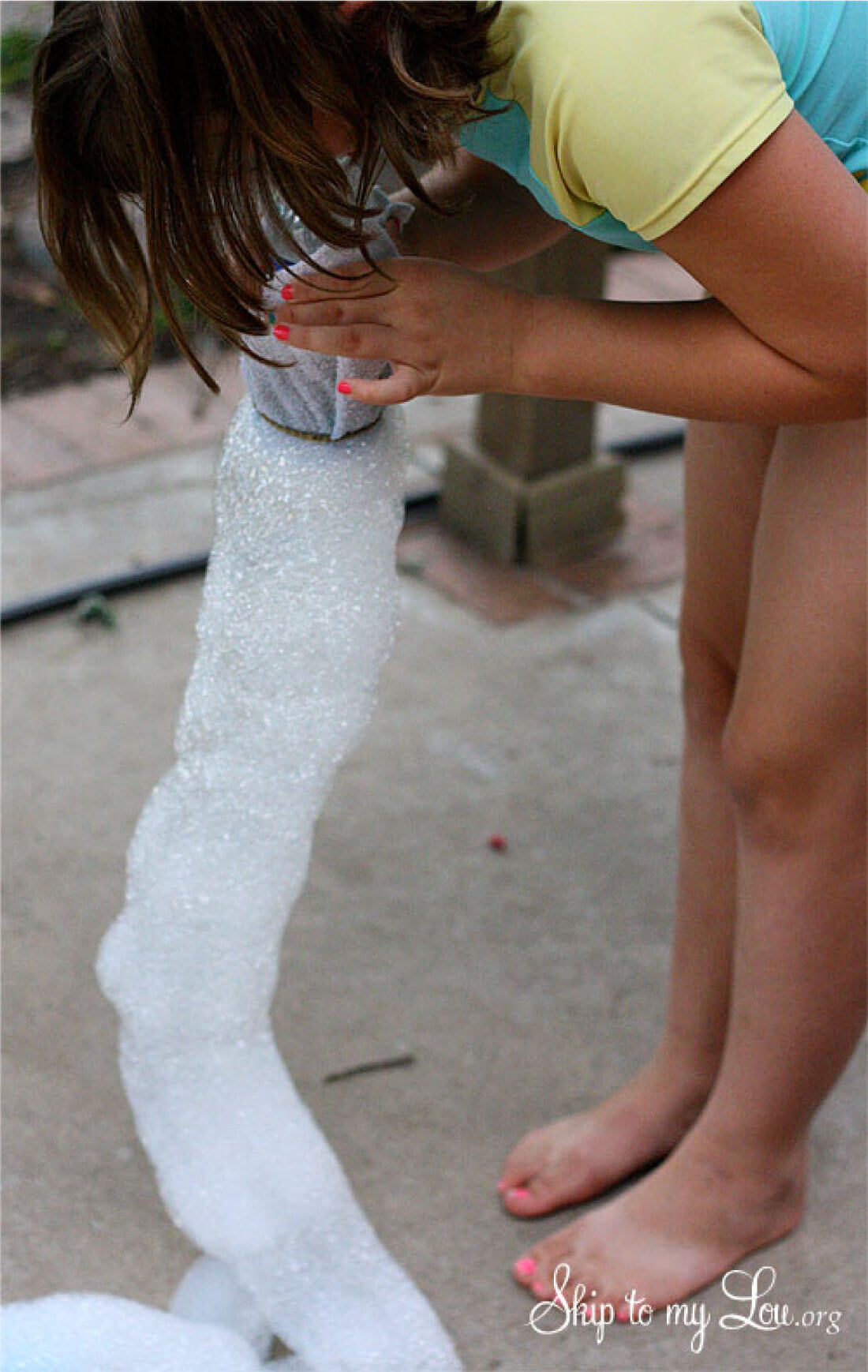 